上海杉达学院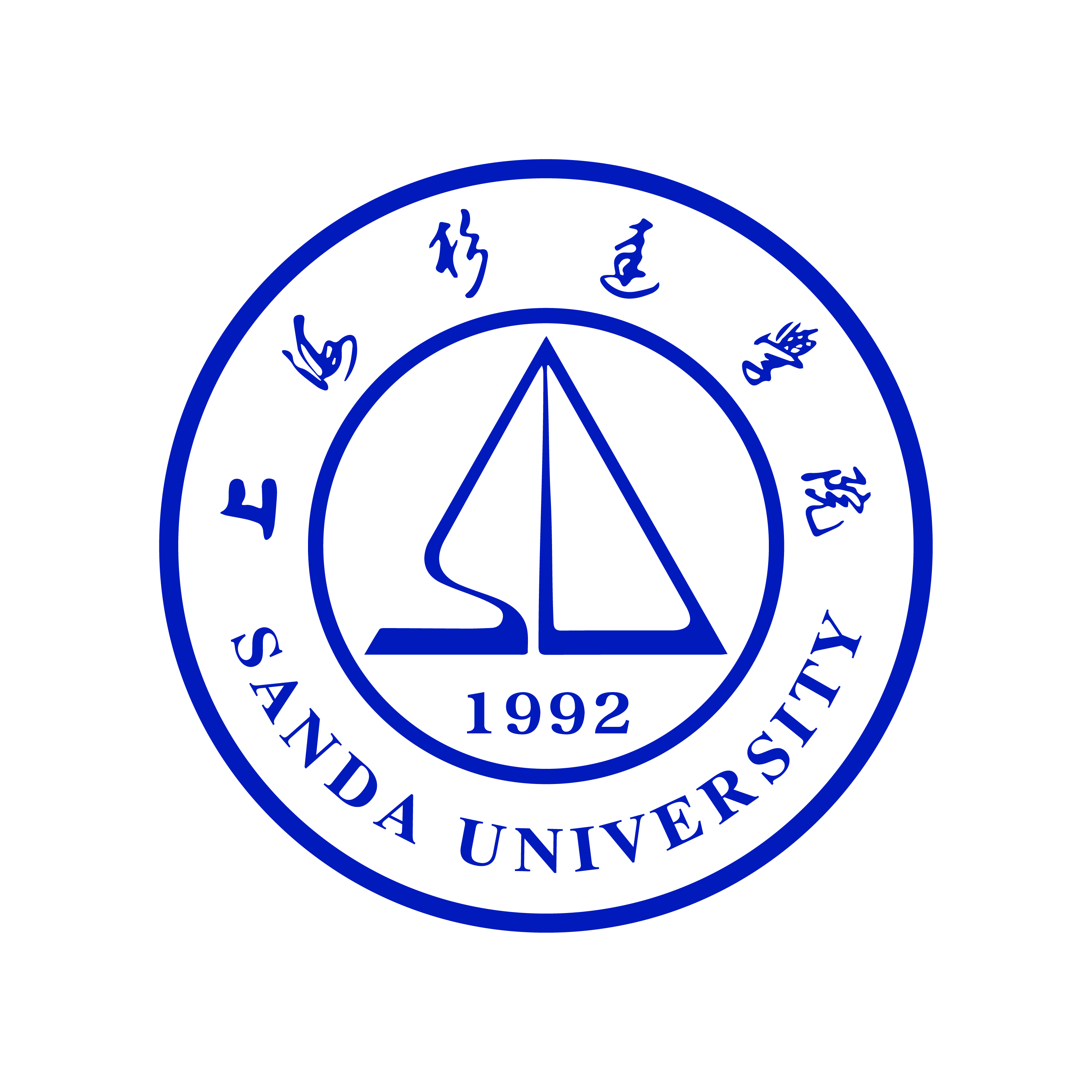 台湾地区高中学生入学申请表备注：1、本表为台湾地区学生申请上海杉达学院入学所用。请在4月20日之前快递至上海杉达学院招生办公室，邮寄地址：上海浦东新区金海路2727号图书馆一楼7115室，邮政编码201209；2、请用钢笔或黑色水笔填写本报名表；3、请如实填写本表，否则将取消考生申请和录取资格。个人基本资料个人基本资料个人基本资料个人基本资料个人基本资料个人基本资料个人基本资料个人基本资料个人基本资料个人基本资料个人基本资料个人基本资料个人基本资料个人基本资料个人基本资料个人基本资料个人基本资料个人基本资料个人基本资料个人基本资料个人基本资料个人基本资料个人基本资料个人基本资料个人基本资料姓名（中文）姓名（中文）姓名（中文）姓名（中文）性    別性    別性    別性    別性    別一寸照片一寸照片一寸照片出生日期出生日期出生日期出生日期报名序号报名序号报名序号报名序号报名序号一寸照片一寸照片一寸照片身份证号码身份证号码身份证号码身份证号码台胞证号码台胞证号码台胞证号码台胞证号码台胞证号码一寸照片一寸照片一寸照片现就读学校现就读学校现就读学校现就读学校出 生 地出 生 地出 生 地出 生 地出 生 地一寸照片一寸照片一寸照片通 讯 地 址通 讯 地 址通 讯 地 址通 讯 地 址一寸照片一寸照片一寸照片联系电话（含区号）联系电话（含区号）联系电话（含区号）联系电话（含区号）手机号码手机号码手机号码手机号码手机号码手机号码手机号码邮   箱邮   箱邮   箱邮   箱传真号码传真号码传真号码传真号码传真号码传真号码传真号码紧急联络人及电话紧急联络人及电话紧急联络人及电话紧急联络人及电话主要家庭成员基本情況主要家庭成员基本情況主要家庭成员基本情況主要家庭成员基本情況主要家庭成员基本情況主要家庭成员基本情況主要家庭成员基本情況主要家庭成员基本情況主要家庭成员基本情況主要家庭成员基本情況主要家庭成员基本情況主要家庭成员基本情況主要家庭成员基本情況主要家庭成员基本情況主要家庭成员基本情況主要家庭成员基本情況主要家庭成员基本情況主要家庭成员基本情況主要家庭成员基本情況主要家庭成员基本情況主要家庭成员基本情況主要家庭成员基本情況主要家庭成员基本情況主要家庭成员基本情況主要家庭成员基本情況与本人关系与本人关系姓名姓名姓名姓名姓名工作单位及职务工作单位及职务工作单位及职务工作单位及职务工作单位及职务工作单位及职务工作单位及职务工作单位及职务工作单位及职务工作单位及职务工作单位及职务工作单位及职务工作单位及职务工作单位及职务联系电话联系电话联系电话联系电话选报专业志愿选报专业志愿选报专业志愿选报专业志愿选报专业志愿选报专业志愿选报专业志愿选报专业志愿选报专业志愿选报专业志愿选报专业志愿选报专业志愿选报专业志愿选报专业志愿选报专业志愿选报专业志愿选报专业志愿选报专业志愿选报专业志愿选报专业志愿选报专业志愿选报专业志愿选报专业志愿选报专业志愿选报专业志愿专业志愿顺序专业志愿顺序专业志愿顺序专业志愿顺序专业名称专业名称专业名称专业名称专业名称专业名称专业名称专业名称专业志愿顺序专业志愿顺序专业志愿顺序专业志愿顺序专业志愿顺序专业志愿顺序专业名称专业名称专业名称专业名称专业名称专业名称专业名称第一专业志愿第一专业志愿第一专业志愿第一专业志愿第三专业志愿第三专业志愿第三专业志愿第三专业志愿第三专业志愿第三专业志愿第二专业志愿第二专业志愿第二专业志愿第二专业志愿第四专业志愿第四专业志愿第四专业志愿第四专业志愿第四专业志愿第四专业志愿本人是否愿意接受专业调剂，请在方框内打（√）本人是否愿意接受专业调剂，请在方框内打（√）本人是否愿意接受专业调剂，请在方框内打（√）本人是否愿意接受专业调剂，请在方框内打（√）本人是否愿意接受专业调剂，请在方框内打（√）本人是否愿意接受专业调剂，请在方框内打（√）本人是否愿意接受专业调剂，请在方框内打（√）本人是否愿意接受专业调剂，请在方框内打（√）本人是否愿意接受专业调剂，请在方框内打（√）本人是否愿意接受专业调剂，请在方框内打（√）本人是否愿意接受专业调剂，请在方框内打（√）本人是否愿意接受专业调剂，请在方框内打（√）本人是否愿意接受专业调剂，请在方框内打（√）本人是否愿意接受专业调剂，请在方框内打（√）本人是否愿意接受专业调剂，请在方框内打（√）本人是否愿意接受专业调剂，请在方框内打（√）本人是否愿意接受专业调剂，请在方框内打（√）本人是否愿意接受专业调剂，请在方框内打（√）   □是    □否   □是    □否   □是    □否   □是    □否   □是    □否   □是    □否   □是    □否中学教育情況中学教育情況中学教育情況中学教育情況中学教育情況中学教育情況中学教育情況中学教育情況中学教育情況中学教育情況中学教育情況中学教育情況中学教育情況中学教育情況中学教育情況中学教育情況中学教育情況中学教育情況中学教育情況中学教育情況中学教育情況中学教育情況中学教育情況中学教育情況中学教育情況就读中学名称就读中学名称就读中学名称就读中学名称就读中学名称国家（地区）国家（地区）国家（地区）国家（地区）时  间时  间时  间时  间时  间时  间时  间时  间时  间时  间受教育程度（例如高中）受教育程度（例如高中）受教育程度（例如高中）受教育程度（例如高中）受教育程度（例如高中）受教育程度（例如高中）就读中学名称就读中学名称就读中学名称就读中学名称就读中学名称国家（地区）国家（地区）国家（地区）国家（地区）开始时间开始时间开始时间开始时间开始时间终止时间终止时间终止时间终止时间终止时间受教育程度（例如高中）受教育程度（例如高中）受教育程度（例如高中）受教育程度（例如高中）受教育程度（例如高中）受教育程度（例如高中）台湾地区大学入学考试学科能力测验成绩台湾地区大学入学考试学科能力测验成绩台湾地区大学入学考试学科能力测验成绩台湾地区大学入学考试学科能力测验成绩台湾地区大学入学考试学科能力测验成绩台湾地区大学入学考试学科能力测验成绩台湾地区大学入学考试学科能力测验成绩台湾地区大学入学考试学科能力测验成绩台湾地区大学入学考试学科能力测验成绩台湾地区大学入学考试学科能力测验成绩台湾地区大学入学考试学科能力测验成绩台湾地区大学入学考试学科能力测验成绩台湾地区大学入学考试学科能力测验成绩台湾地区大学入学考试学科能力测验成绩台湾地区大学入学考试学科能力测验成绩台湾地区大学入学考试学科能力测验成绩台湾地区大学入学考试学科能力测验成绩台湾地区大学入学考试学科能力测验成绩台湾地区大学入学考试学科能力测验成绩台湾地区大学入学考试学科能力测验成绩台湾地区大学入学考试学科能力测验成绩台湾地区大学入学考试学科能力测验成绩台湾地区大学入学考试学科能力测验成绩台湾地区大学入学考试学科能力测验成绩台湾地区大学入学考试学科能力测验成绩科目语文语文英文英文英文数学数学社会社会社会自然自然备注成绩等级标准中学阶段课外活动、社会活动和个人兴趣特长中学阶段课外活动、社会活动和个人兴趣特长中学阶段课外活动、社会活动和个人兴趣特长中学阶段课外活动、社会活动和个人兴趣特长中学阶段课外活动、社会活动和个人兴趣特长中学阶段课外活动、社会活动和个人兴趣特长中学阶段课外活动、社会活动和个人兴趣特长中学阶段课外活动、社会活动和个人兴趣特长中学阶段课外活动、社会活动和个人兴趣特长中学阶段课外活动、社会活动和个人兴趣特长中学阶段课外活动、社会活动和个人兴趣特长中学阶段课外活动、社会活动和个人兴趣特长中学阶段课外活动、社会活动和个人兴趣特长中学阶段课外活动、社会活动和个人兴趣特长中学阶段课外活动、社会活动和个人兴趣特长中学阶段课外活动、社会活动和个人兴趣特长中学阶段课外活动、社会活动和个人兴趣特长中学阶段课外活动、社会活动和个人兴趣特长中学阶段课外活动、社会活动和个人兴趣特长中学阶段课外活动、社会活动和个人兴趣特长中学阶段课外活动、社会活动和个人兴趣特长中学阶段课外活动、社会活动和个人兴趣特长中学阶段课外活动、社会活动和个人兴趣特长中学阶段课外活动、社会活动和个人兴趣特长中学阶段课外活动、社会活动和个人兴趣特长（说明：请填写你参加过的社会活动，主要包括以下几个方面：1、学术活动：主要包括参加的各类学科竞赛、科研活动、征文比赛、创新大赛等；2、文体活动：主要包括参加的各种文艺、体育活动；3、社会活动：如志愿者活动、学生社团活动、公益活动等。请附获奖证书影印本、公开发表作品影印本和其他有关证明材料。）可另行附页。（说明：请填写你参加过的社会活动，主要包括以下几个方面：1、学术活动：主要包括参加的各类学科竞赛、科研活动、征文比赛、创新大赛等；2、文体活动：主要包括参加的各种文艺、体育活动；3、社会活动：如志愿者活动、学生社团活动、公益活动等。请附获奖证书影印本、公开发表作品影印本和其他有关证明材料。）可另行附页。（说明：请填写你参加过的社会活动，主要包括以下几个方面：1、学术活动：主要包括参加的各类学科竞赛、科研活动、征文比赛、创新大赛等；2、文体活动：主要包括参加的各种文艺、体育活动；3、社会活动：如志愿者活动、学生社团活动、公益活动等。请附获奖证书影印本、公开发表作品影印本和其他有关证明材料。）可另行附页。（说明：请填写你参加过的社会活动，主要包括以下几个方面：1、学术活动：主要包括参加的各类学科竞赛、科研活动、征文比赛、创新大赛等；2、文体活动：主要包括参加的各种文艺、体育活动；3、社会活动：如志愿者活动、学生社团活动、公益活动等。请附获奖证书影印本、公开发表作品影印本和其他有关证明材料。）可另行附页。（说明：请填写你参加过的社会活动，主要包括以下几个方面：1、学术活动：主要包括参加的各类学科竞赛、科研活动、征文比赛、创新大赛等；2、文体活动：主要包括参加的各种文艺、体育活动；3、社会活动：如志愿者活动、学生社团活动、公益活动等。请附获奖证书影印本、公开发表作品影印本和其他有关证明材料。）可另行附页。（说明：请填写你参加过的社会活动，主要包括以下几个方面：1、学术活动：主要包括参加的各类学科竞赛、科研活动、征文比赛、创新大赛等；2、文体活动：主要包括参加的各种文艺、体育活动；3、社会活动：如志愿者活动、学生社团活动、公益活动等。请附获奖证书影印本、公开发表作品影印本和其他有关证明材料。）可另行附页。（说明：请填写你参加过的社会活动，主要包括以下几个方面：1、学术活动：主要包括参加的各类学科竞赛、科研活动、征文比赛、创新大赛等；2、文体活动：主要包括参加的各种文艺、体育活动；3、社会活动：如志愿者活动、学生社团活动、公益活动等。请附获奖证书影印本、公开发表作品影印本和其他有关证明材料。）可另行附页。（说明：请填写你参加过的社会活动，主要包括以下几个方面：1、学术活动：主要包括参加的各类学科竞赛、科研活动、征文比赛、创新大赛等；2、文体活动：主要包括参加的各种文艺、体育活动；3、社会活动：如志愿者活动、学生社团活动、公益活动等。请附获奖证书影印本、公开发表作品影印本和其他有关证明材料。）可另行附页。（说明：请填写你参加过的社会活动，主要包括以下几个方面：1、学术活动：主要包括参加的各类学科竞赛、科研活动、征文比赛、创新大赛等；2、文体活动：主要包括参加的各种文艺、体育活动；3、社会活动：如志愿者活动、学生社团活动、公益活动等。请附获奖证书影印本、公开发表作品影印本和其他有关证明材料。）可另行附页。（说明：请填写你参加过的社会活动，主要包括以下几个方面：1、学术活动：主要包括参加的各类学科竞赛、科研活动、征文比赛、创新大赛等；2、文体活动：主要包括参加的各种文艺、体育活动；3、社会活动：如志愿者活动、学生社团活动、公益活动等。请附获奖证书影印本、公开发表作品影印本和其他有关证明材料。）可另行附页。（说明：请填写你参加过的社会活动，主要包括以下几个方面：1、学术活动：主要包括参加的各类学科竞赛、科研活动、征文比赛、创新大赛等；2、文体活动：主要包括参加的各种文艺、体育活动；3、社会活动：如志愿者活动、学生社团活动、公益活动等。请附获奖证书影印本、公开发表作品影印本和其他有关证明材料。）可另行附页。（说明：请填写你参加过的社会活动，主要包括以下几个方面：1、学术活动：主要包括参加的各类学科竞赛、科研活动、征文比赛、创新大赛等；2、文体活动：主要包括参加的各种文艺、体育活动；3、社会活动：如志愿者活动、学生社团活动、公益活动等。请附获奖证书影印本、公开发表作品影印本和其他有关证明材料。）可另行附页。（说明：请填写你参加过的社会活动，主要包括以下几个方面：1、学术活动：主要包括参加的各类学科竞赛、科研活动、征文比赛、创新大赛等；2、文体活动：主要包括参加的各种文艺、体育活动；3、社会活动：如志愿者活动、学生社团活动、公益活动等。请附获奖证书影印本、公开发表作品影印本和其他有关证明材料。）可另行附页。（说明：请填写你参加过的社会活动，主要包括以下几个方面：1、学术活动：主要包括参加的各类学科竞赛、科研活动、征文比赛、创新大赛等；2、文体活动：主要包括参加的各种文艺、体育活动；3、社会活动：如志愿者活动、学生社团活动、公益活动等。请附获奖证书影印本、公开发表作品影印本和其他有关证明材料。）可另行附页。（说明：请填写你参加过的社会活动，主要包括以下几个方面：1、学术活动：主要包括参加的各类学科竞赛、科研活动、征文比赛、创新大赛等；2、文体活动：主要包括参加的各种文艺、体育活动；3、社会活动：如志愿者活动、学生社团活动、公益活动等。请附获奖证书影印本、公开发表作品影印本和其他有关证明材料。）可另行附页。（说明：请填写你参加过的社会活动，主要包括以下几个方面：1、学术活动：主要包括参加的各类学科竞赛、科研活动、征文比赛、创新大赛等；2、文体活动：主要包括参加的各种文艺、体育活动；3、社会活动：如志愿者活动、学生社团活动、公益活动等。请附获奖证书影印本、公开发表作品影印本和其他有关证明材料。）可另行附页。（说明：请填写你参加过的社会活动，主要包括以下几个方面：1、学术活动：主要包括参加的各类学科竞赛、科研活动、征文比赛、创新大赛等；2、文体活动：主要包括参加的各种文艺、体育活动；3、社会活动：如志愿者活动、学生社团活动、公益活动等。请附获奖证书影印本、公开发表作品影印本和其他有关证明材料。）可另行附页。（说明：请填写你参加过的社会活动，主要包括以下几个方面：1、学术活动：主要包括参加的各类学科竞赛、科研活动、征文比赛、创新大赛等；2、文体活动：主要包括参加的各种文艺、体育活动；3、社会活动：如志愿者活动、学生社团活动、公益活动等。请附获奖证书影印本、公开发表作品影印本和其他有关证明材料。）可另行附页。（说明：请填写你参加过的社会活动，主要包括以下几个方面：1、学术活动：主要包括参加的各类学科竞赛、科研活动、征文比赛、创新大赛等；2、文体活动：主要包括参加的各种文艺、体育活动；3、社会活动：如志愿者活动、学生社团活动、公益活动等。请附获奖证书影印本、公开发表作品影印本和其他有关证明材料。）可另行附页。（说明：请填写你参加过的社会活动，主要包括以下几个方面：1、学术活动：主要包括参加的各类学科竞赛、科研活动、征文比赛、创新大赛等；2、文体活动：主要包括参加的各种文艺、体育活动；3、社会活动：如志愿者活动、学生社团活动、公益活动等。请附获奖证书影印本、公开发表作品影印本和其他有关证明材料。）可另行附页。（说明：请填写你参加过的社会活动，主要包括以下几个方面：1、学术活动：主要包括参加的各类学科竞赛、科研活动、征文比赛、创新大赛等；2、文体活动：主要包括参加的各种文艺、体育活动；3、社会活动：如志愿者活动、学生社团活动、公益活动等。请附获奖证书影印本、公开发表作品影印本和其他有关证明材料。）可另行附页。（说明：请填写你参加过的社会活动，主要包括以下几个方面：1、学术活动：主要包括参加的各类学科竞赛、科研活动、征文比赛、创新大赛等；2、文体活动：主要包括参加的各种文艺、体育活动；3、社会活动：如志愿者活动、学生社团活动、公益活动等。请附获奖证书影印本、公开发表作品影印本和其他有关证明材料。）可另行附页。（说明：请填写你参加过的社会活动，主要包括以下几个方面：1、学术活动：主要包括参加的各类学科竞赛、科研活动、征文比赛、创新大赛等；2、文体活动：主要包括参加的各种文艺、体育活动；3、社会活动：如志愿者活动、学生社团活动、公益活动等。请附获奖证书影印本、公开发表作品影印本和其他有关证明材料。）可另行附页。（说明：请填写你参加过的社会活动，主要包括以下几个方面：1、学术活动：主要包括参加的各类学科竞赛、科研活动、征文比赛、创新大赛等；2、文体活动：主要包括参加的各种文艺、体育活动；3、社会活动：如志愿者活动、学生社团活动、公益活动等。请附获奖证书影印本、公开发表作品影印本和其他有关证明材料。）可另行附页。（说明：请填写你参加过的社会活动，主要包括以下几个方面：1、学术活动：主要包括参加的各类学科竞赛、科研活动、征文比赛、创新大赛等；2、文体活动：主要包括参加的各种文艺、体育活动；3、社会活动：如志愿者活动、学生社团活动、公益活动等。请附获奖证书影印本、公开发表作品影印本和其他有关证明材料。）可另行附页。个人陈述个人陈述个人陈述个人陈述个人陈述个人陈述个人陈述个人陈述个人陈述个人陈述个人陈述个人陈述个人陈述个人陈述个人陈述个人陈述个人陈述个人陈述个人陈述个人陈述个人陈述个人陈述个人陈述个人陈述个人陈述本人承诺表格所填内容属实。如因考生填写有误、不详或不实引起的一切后果由考生本人承担。申请人签名：                           填表日期：                      本人承诺表格所填内容属实。如因考生填写有误、不详或不实引起的一切后果由考生本人承担。申请人签名：                           填表日期：                      本人承诺表格所填内容属实。如因考生填写有误、不详或不实引起的一切后果由考生本人承担。申请人签名：                           填表日期：                      本人承诺表格所填内容属实。如因考生填写有误、不详或不实引起的一切后果由考生本人承担。申请人签名：                           填表日期：                      本人承诺表格所填内容属实。如因考生填写有误、不详或不实引起的一切后果由考生本人承担。申请人签名：                           填表日期：                      本人承诺表格所填内容属实。如因考生填写有误、不详或不实引起的一切后果由考生本人承担。申请人签名：                           填表日期：                      本人承诺表格所填内容属实。如因考生填写有误、不详或不实引起的一切后果由考生本人承担。申请人签名：                           填表日期：                      本人承诺表格所填内容属实。如因考生填写有误、不详或不实引起的一切后果由考生本人承担。申请人签名：                           填表日期：                      本人承诺表格所填内容属实。如因考生填写有误、不详或不实引起的一切后果由考生本人承担。申请人签名：                           填表日期：                      本人承诺表格所填内容属实。如因考生填写有误、不详或不实引起的一切后果由考生本人承担。申请人签名：                           填表日期：                      本人承诺表格所填内容属实。如因考生填写有误、不详或不实引起的一切后果由考生本人承担。申请人签名：                           填表日期：                      本人承诺表格所填内容属实。如因考生填写有误、不详或不实引起的一切后果由考生本人承担。申请人签名：                           填表日期：                      本人承诺表格所填内容属实。如因考生填写有误、不详或不实引起的一切后果由考生本人承担。申请人签名：                           填表日期：                      本人承诺表格所填内容属实。如因考生填写有误、不详或不实引起的一切后果由考生本人承担。申请人签名：                           填表日期：                      本人承诺表格所填内容属实。如因考生填写有误、不详或不实引起的一切后果由考生本人承担。申请人签名：                           填表日期：                      本人承诺表格所填内容属实。如因考生填写有误、不详或不实引起的一切后果由考生本人承担。申请人签名：                           填表日期：                      本人承诺表格所填内容属实。如因考生填写有误、不详或不实引起的一切后果由考生本人承担。申请人签名：                           填表日期：                      本人承诺表格所填内容属实。如因考生填写有误、不详或不实引起的一切后果由考生本人承担。申请人签名：                           填表日期：                      本人承诺表格所填内容属实。如因考生填写有误、不详或不实引起的一切后果由考生本人承担。申请人签名：                           填表日期：                      本人承诺表格所填内容属实。如因考生填写有误、不详或不实引起的一切后果由考生本人承担。申请人签名：                           填表日期：                      本人承诺表格所填内容属实。如因考生填写有误、不详或不实引起的一切后果由考生本人承担。申请人签名：                           填表日期：                      本人承诺表格所填内容属实。如因考生填写有误、不详或不实引起的一切后果由考生本人承担。申请人签名：                           填表日期：                      本人承诺表格所填内容属实。如因考生填写有误、不详或不实引起的一切后果由考生本人承担。申请人签名：                           填表日期：                      本人承诺表格所填内容属实。如因考生填写有误、不详或不实引起的一切后果由考生本人承担。申请人签名：                           填表日期：                      本人承诺表格所填内容属实。如因考生填写有误、不详或不实引起的一切后果由考生本人承担。申请人签名：                           填表日期：                      